Til medlemmene i Aalesunds Turnforening 03.04.2024 Innkalling til ekstraordinært årsmøte i Aalesunds Turnforening Styret innkaller herved til ekstraordinært årsmøte i Aalesunds Turnforening 18.04.2024 kl. 20.00 på klubbrommet i turnhallen, Fjelltunvegen 6. Det vil også være mulig å delta i møtet på Teams. Link til pålogging vil bli sendt ut med sakspapireneEkstraordinært årsmøte skal: 1. Godkjenne stemmeberettigede.
2. Godkjenne innkallingen, sakliste og forretningsorden.
3. Velge dirigent, referent samt 2 til å skrive under protokollen.
4. Foreta valg:
• Leder og nestleder
• 3 styremedlem og 2 varamedlemSaksdokumentene vil bli gjort tilgjengelig for medlemmene senest én uke før årsmøtet på e-post og på www.aatf.no. Det vil ikke være anledning til innsendte saker.For å ha stemmerett og være valgbar må man ha fylt 15 år, vært medlem av Aalesunds Turnforening i minst én måned og ha oppfylt medlemsforpliktelsene. Ingen kan avgi stemme ved fullmakt.
Foreldre av barn som er medlemmer hos oss kan stille på årsmøtet med talerett men ikke stemmerett. For å få stemmerett må man selv være medlem over 15 år, dvs. alle som går på et parti med oss, og har betalt inn medlemskontingent, eller som er innmeldt som støttemedlem. Medlemskontingenten for 2024 er kr 500,- for gymnaster og 100,- for støttemedlem.
Medlemskapet må være registrert hos oss innen 18. mars 2024.
Dersom du ønsker å bli støttemedlem må du gå inn på aatf.no og trykke på «Påmelding». Der registrerer du deg ved å trykke på «Bli medlem» og fyller ut personalia. Du trenger ikke velge noe parti, men skriv «Støttemedlem» i fritekstfeltet «Spesielle opplysninger/ønske om flere partier». Dersom du har spørsmål kan du kontakte oss på info@aatf.no Velkommen til årsmøte! Med vennlig hilsen Styret
Aalesunds Turnforening 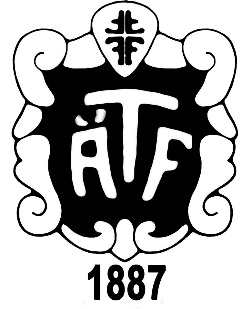 